Inspectia Muncii - aplicație aferentăRegistrului electronic de evidență a ZILIERILOR
Manual de utilizare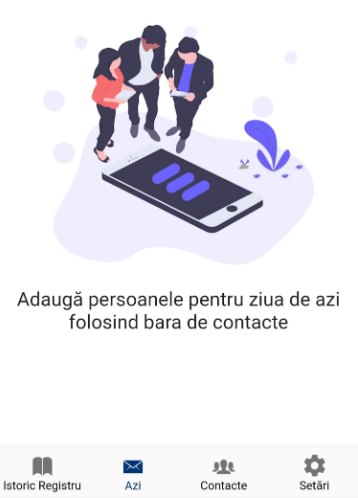 CuprinsDescrierea sistemului……………………………………………………..pag. 4Condiții de utilizare a aplicației ……………………………………...pag.5Instalarea aplicației………………………………………………………..pag. 7Autorizare și configurare ……………………………………………….pag. 7Configurare profil ……………………………………………………..….pag.11Preluare înregistrări din registrul anterior …………………….pag.16Structură registru curent……………………………………………….pag.18Operare și transmitere registru curent………………………… pag.19Contacte Zilieri………………………………………………………….... pag.21Adăugare contact………………………………………………………….pag.22Scanare act de identitate………………………………………………pag.24Căutare Contact………… ………………………………………………..pag.25Istoric registru ……………………………………………………………..pag.26Setări și Suport …………………………………………………………….pag.28Descrierea sistemuluiAplicația „Inspectia Muncii” este destinată Beneficiarilor/Utilizatorilor în scopul ținerii evidenței și transmiterii facile către Inspecția Muncii a registrelor de zilieri în vederea monitorizării activităților cu caracter ocazional desfășurate de zilieri.Aceasta permite înregistrarea zilierilor, completarea și transmiterea Registrului electronic de evidență a zilierilor în conformitate cu Legea nr. 52/2011 cu modificările și completările aduse prin Ordonanța de urgență a Guvernului nr. 26 din 18 aprilie 2019, privind modificarea și completarea unor acte normative, începând cu data de 20.12.2019, cât și vizualizarea pe telefoanele mobile a istoricului transmiterilor efectuate pe o perioadă de până la 31 de zile.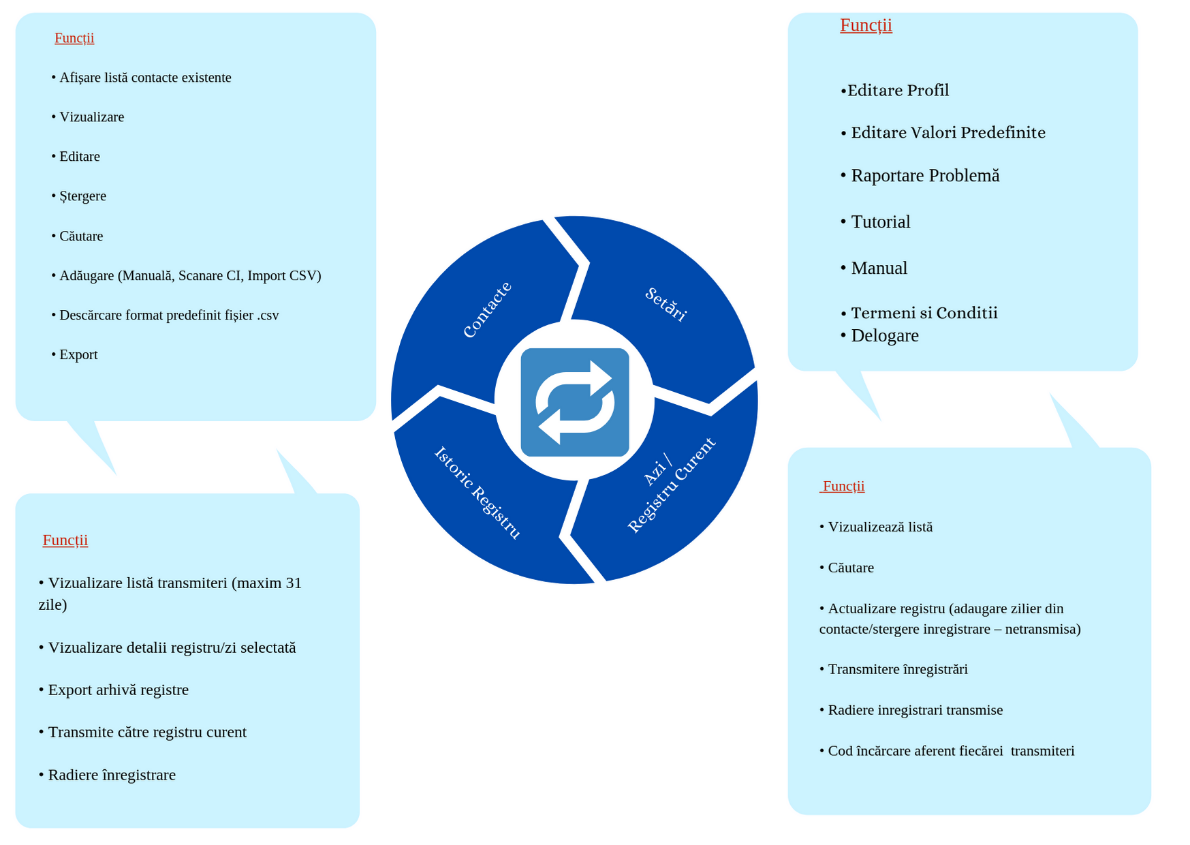 Condiții de utilizare a aplicațieiPentru a putea utiliza această aplicație, Beneficiarul/Utilizatorul care desfășoară activități cu zilieri trebuie să se prezinte la inspectoratul teritorial de muncă (ITM) de care aparține în vederea eliberării credențialelor necesare administrării utilizatorilor ce urmează a gestiona și transmite Registrul electronic de evidență a zilierilor.Odată primite aceste credențiale, Beneficiarul/Utilizatorul accesează portalul https://www.inspectiamuncii.ro:4443/secțiunea Administrator companie pentru a aproba sau a respinge solicitările de autorizare primite din partea persoanelor desemnate pentru a utiliza aplicația.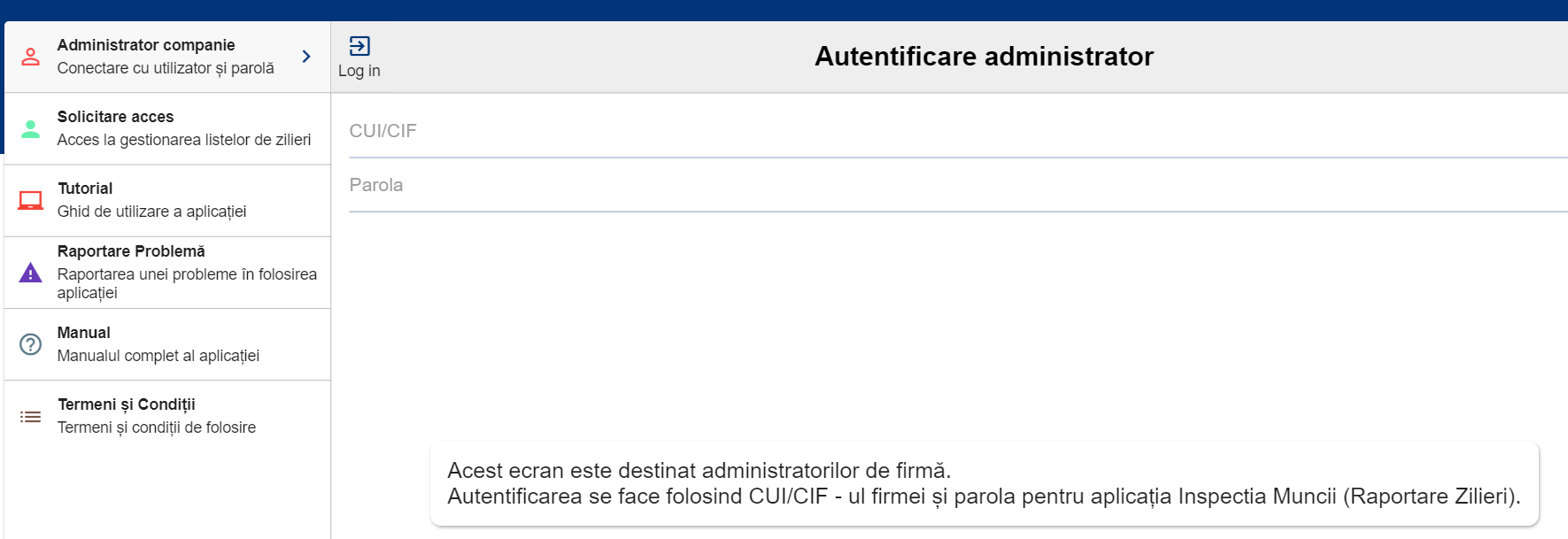 Această secțiune cuprinde următoarele informații: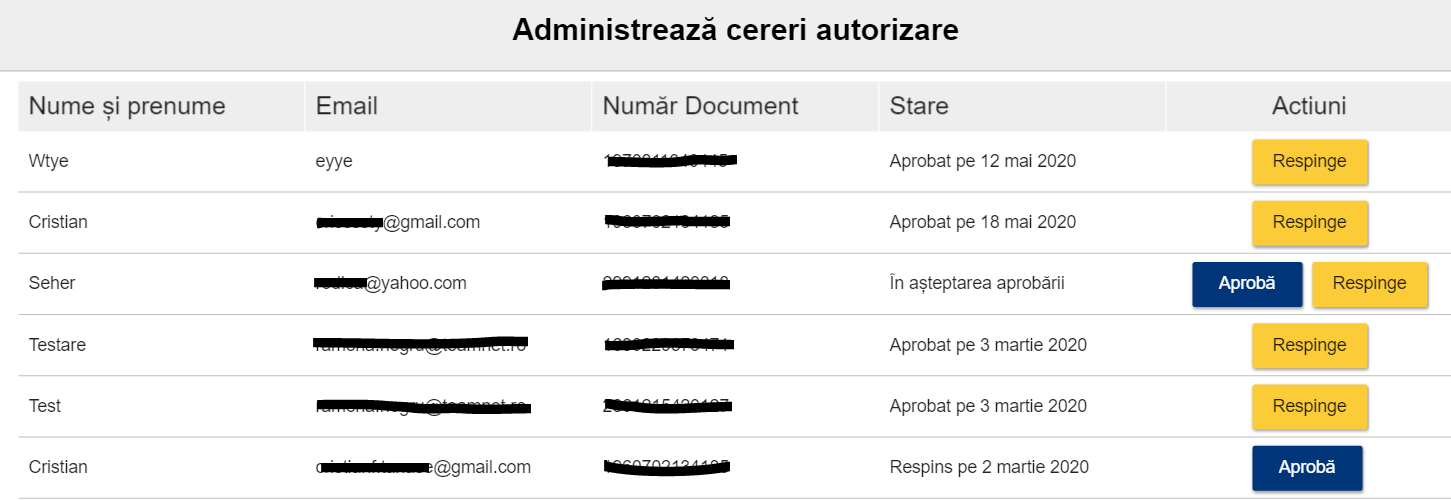 Numele și prenumele persoanei desemnate pentru a utiliza aplicația, care a transmis solicitarea de autorizare (descrisă în capitolul următor)Adresa de e-mail a persoanei desemnate pentru a utiliza aplicația, care a trimis solicitarea de autorizare Stare – informații legate de data la care a fost aprobată/respinsă cerereaAcțiuni: buton Aprobă pentru a autoriza utilizatorulbuton Respinge pentru a retrage autorizarea unui utilizator aprobat anterior ( orice utilizator poate reface o cerere de aprobare , dacă prima a fost respinsă dintr-un motiv sau altul –Exemplu: date eronate/ incomplete)Instalarea aplicațieiAplicația „Inspectia Muncii” poate fi descărcată și instalată pe telefonul mobil accesând aplicațiile  PlayStore sau AppStore (în funcție de sistemul de operare al telefonului).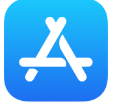 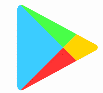 Căutați după denumirea aplicației (Inspectia Muncii)  iar la afișarea rezultatelor căutării selectați pictograma indicată în poza de mai jos și instalați aplicația pe dispozitivul mobil.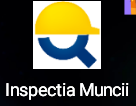 Autorizare și configurareCând deschideți aplicația „Inspectia Muncii” pentru prima dată, pe ecranul principal se vor afișa Termenii și condițiile de utilizare a aplicației.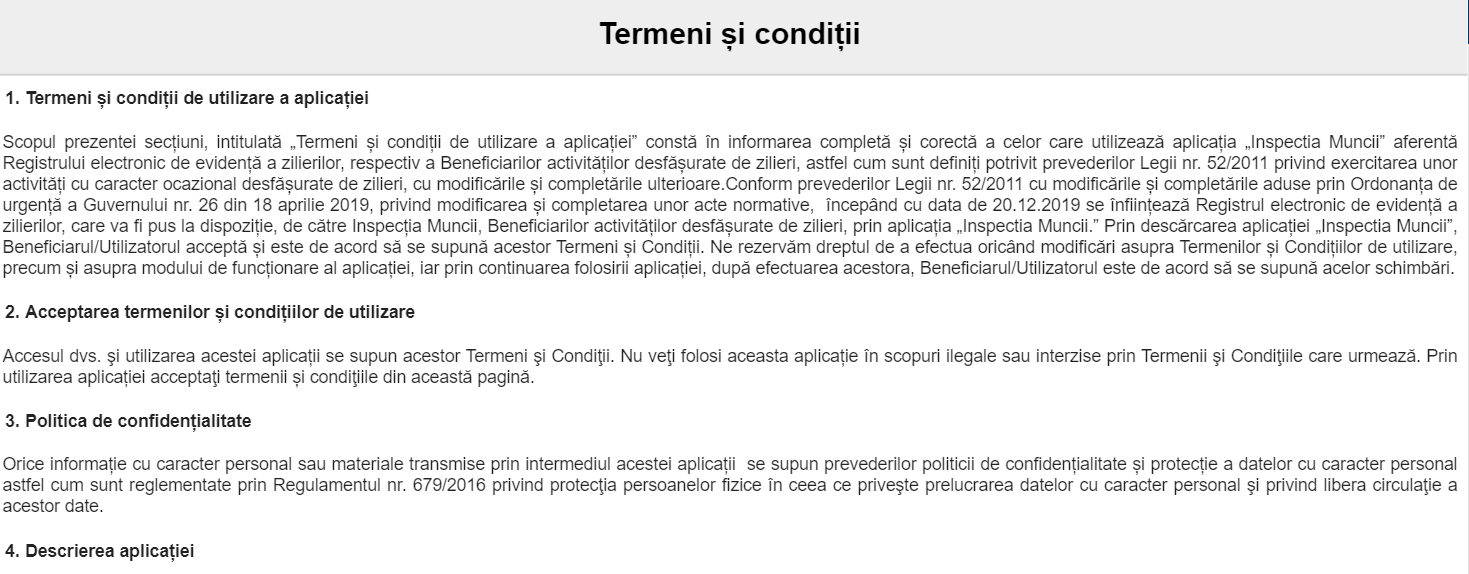 Odată ce le acceptați, veți fi redirecționat către  tutorialul aplicației. Finalizarea tutorialului vă redirecționează  către formularul de Autorizare acces în vederea completării informațiilor necesare pentru transmiterea solicitării către Beneficiarul/Utilizatorul în numele căruia veți utiliza această aplicație pentru a raporta Registrul electronic de evidență a zilierilor.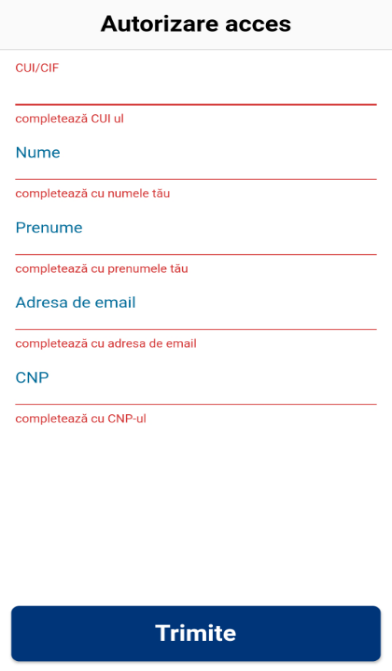 :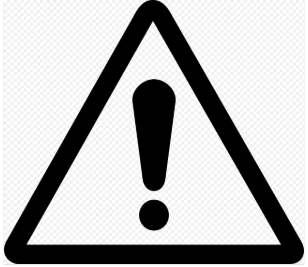 Toate informațiile solicitate sunt obligatorii în vederea transmiterii solicitării de autorizare.Pentru același CNP puteți transmite o singură solicitare de autorizare .Vă rugăm să introduceți datele cât mai corect și complet posibilCompletare informații cerere autorizareVerificare status cerere autorizare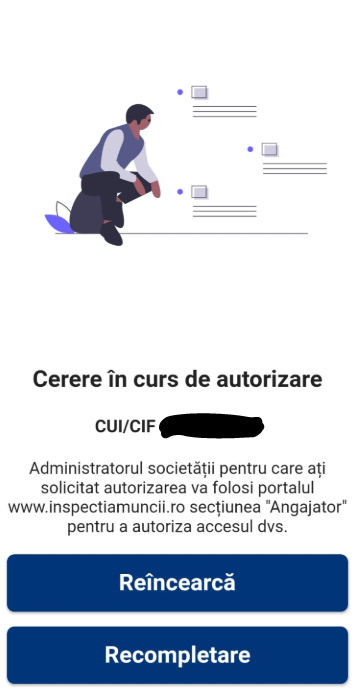 Cererea a fost transmisă, pe baza CUI/CIF-ului introdus, către contul Beneficiarului/Utilizatorului asociat acestuia de pe portalulhttps://www.inspectiamuncii.ro:4443/ în   vederea autorizării accesului.Cererea va rămâne în status-ul „în curs de autorizare” până la aprobarea sau respingerea acesteia.Puteți verifica status-ul cererii prin apăsarea butonului ReîncearcăDacă datele au fost introduse eronat, se poate folosi butonul RecompletareDacă cererea nu a fost încă aprobată aceasta rămâne în status-ul „în curs de autorizare”. Puteți reveni și verifica din nou mai târziu.Dacă cererea a fost aprobată, veți vedea afișat pe ecran mesajul de confirmare autorizare și indicații referitoare la următorul pas.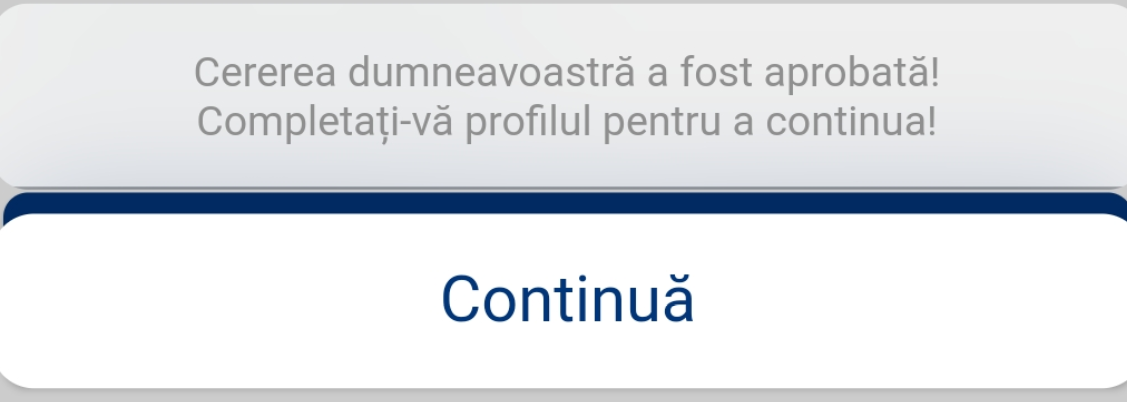 Dacă cererea este respinsă operatorul poate repeta toți pașii pentru a reintroduce cererea.Configurare profilLa prima accesare după validarea autorizării, aplicația vă redirecționează către ecranul de Editare Profil. NOTEAceste informații urmează a fi ulterior utilizate în transmiterea Registrului electronic de evidență a zilierilorVeți putea reveni pe Profilul setat pentru a efectua modificări, dacă este cazul, prin accesarea meniului Setări->Editare profilAceste informații sunt salvate local, schimbarea dispozitivului sau ștergerea aplicației duce la imposibilitatea accesării acestor date.Azi - Registrul curentEcranul principal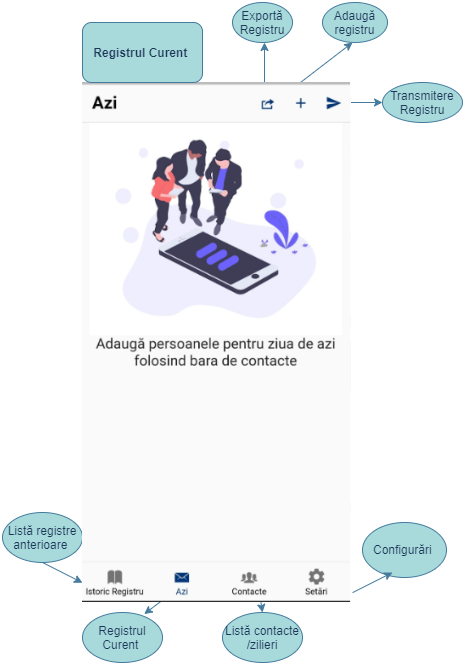 Acest meniu simplu vă oferă posibilitatea de a transmite în mod rapid și facil informațiile aferente activității dumneavoastră. Majoritatea mecanismelor de introducere au fost automatizate în vederea preîntâmpinării blocajelor cauzate de utilizarea unui număr mare de zilieri.Registru (Registrul electronic de evidență a zilierilor) = înregistrări aferente activităților cu zilieri gestionate pentru o zi de lucruIstoric Registru (istoricul rapoartelor transmise ) = registrele transmise de către Beneficiar/Utilizator în zilele anterioare (maxim 31 de zile calendaristice) 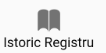 Azi (registru curent al zilei de azi ) =  toate informațiile aferente Registrului electronic de evidență a zilierilor din ziua curentă.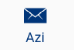 Contacte (lista de Zilieri cu care ati colaborat) = date de indentificare a persoanelor care desfășoară activități cu caracter ocazional (zilieri).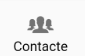 Preluare înregistrări din ContacteDeoarece la prima utilizare a aplicației nu există registre anterioare ce pot fi preluate în registrul curent, singura opțiune pentru a întocmi primul registru este aceea de a folosi funcția Adaugă  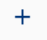  Acestă opțiune  vă redirecționează către ecranul Contacte /Adaugă Zilier în vederea adăugării unui  contact/zilier.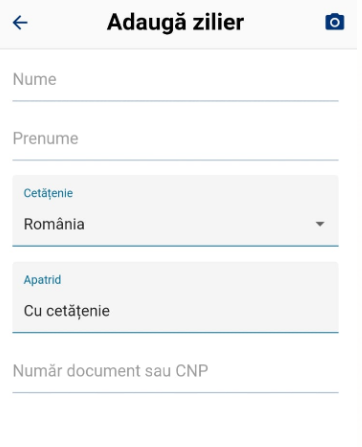 Adăugarea poate fi manuală sau prin scanarea CI Mai multe detalii referitoare la modalitățile de adăugare zilieri în lista de contacte, se regăsesc în secțiunea dedicată, Contacte Zilieri.Zilierii pe care i-ați selectat pot fi exportați prin utilizarea butonului          care  permite exportul printr-o multitudine de opțiuni ( în funcție de aplicațiile utilizate, specificațiile telefonului).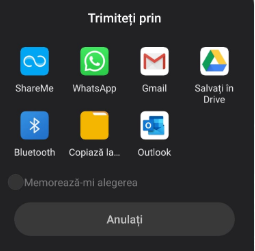 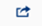 Preluare înregistrări dintr-un Registru Anterior accesibil din meniul Istoric RegistruAceastă funcție este disponibilă începând cu a doua zi de transmitere a Registrului electronic de evidență a zilierilor. Meniul conține lista de registre transmise în zilele anterioare prin intermediul acestei aplicații (vezi secțiune Istoric Registru)Pentru preluarea de înregistrări dintr-un registru anterior în registrul curent, efectuați următoarele operațiuni:Accesați meniul Istoric registru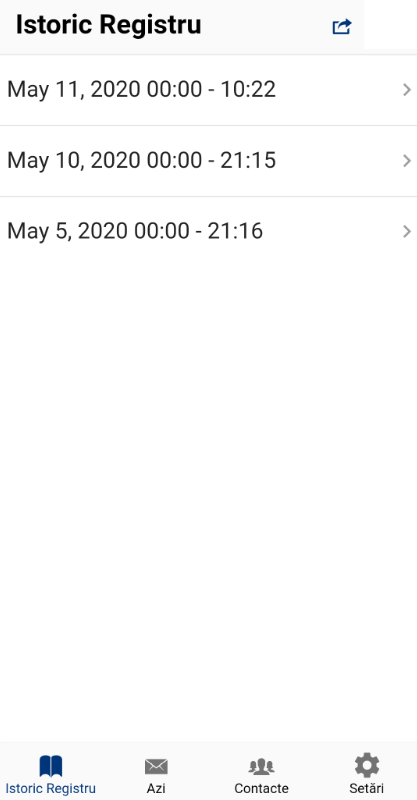 Selectați registrul aferent datei doriteApăsați butonul Trimite spre Registru curent 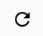 Registrul este transmis în ecranul Azi în care puteți lucra în mod „Ciornă” pe înregistrările de zilieri preluate. Informațiile sunt deschise într-un format editabil.Structură Registru curent*  La adăugarea unui zilier din Contacte în registrul curent, informațiile necesare completării registrului se vor prelua cumulat din 3 zone ale aplicației (Contacte, Profil acces și Setări/Valori predefinite)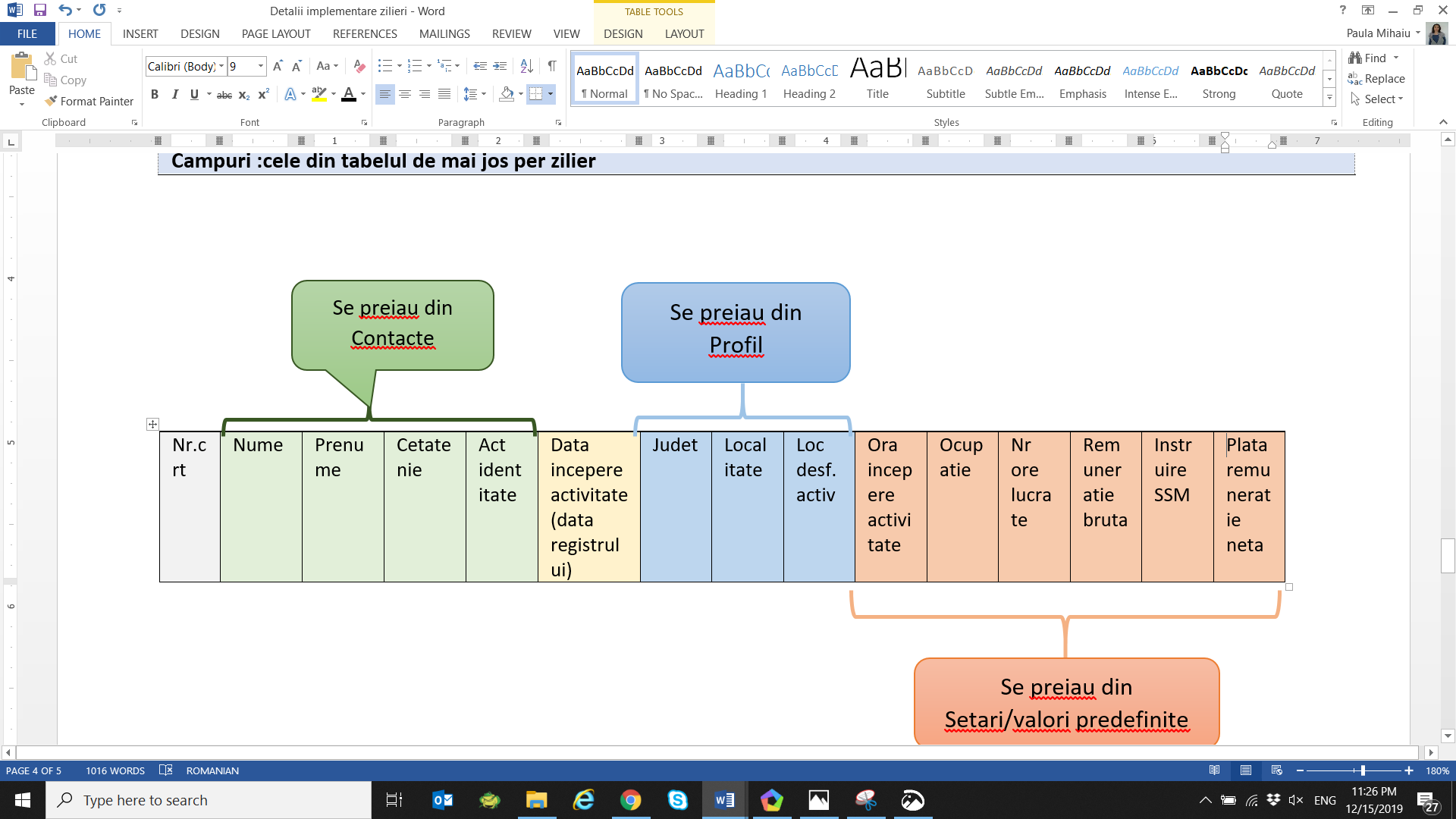 **  La preluarea unui întreg registru anterior prin funcția de preluare registru anterior, se vor prelua toate informațiile din Istoric registruNOTĂ:Vă informăm că, în vederea unei raportări conforme, este important să aveți în vedere introducerea unor informații relevante și corecte. Operare și transmitere Registru curentÎnregistrările din Registrul curent pot avea următoarele stări, în funcție de operațiile pe care le realizați pe acestea: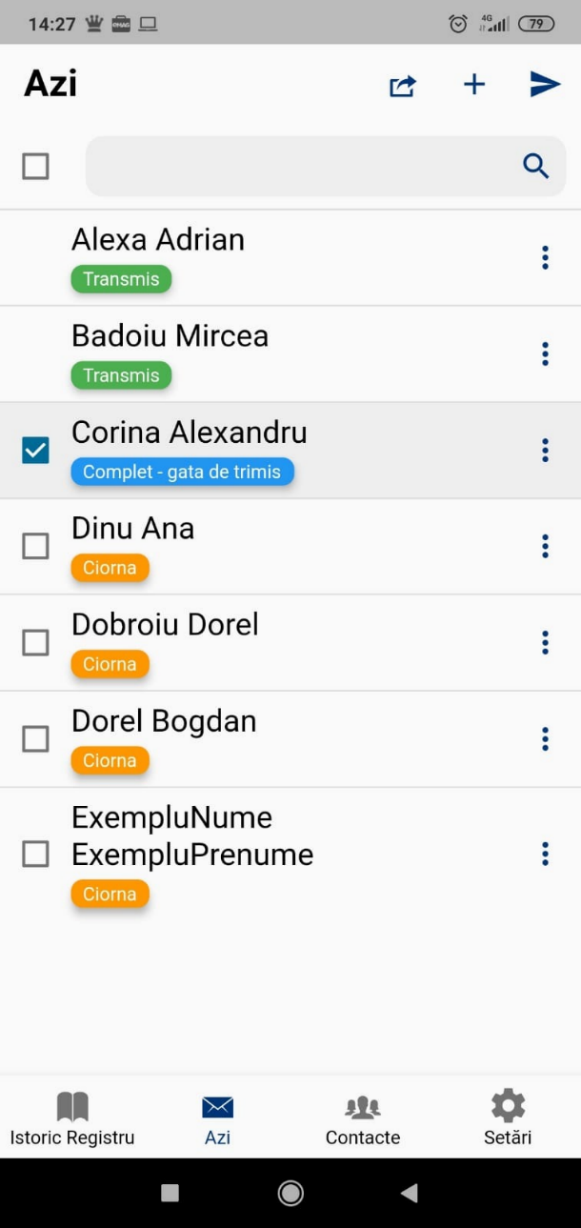 1.Stare ciornă/inițială- ați adăugat un zilier în registrul curent Operații posibile: Vizualizare date personale zilierEditare informații zilierȘtergere zilier din registrul curent 2.Stare complet- gata de trimis - ați selectat unul sau mai mulți zilieri din lista afișată in registrul curent, care considerați că sunt pregătiți pentru transmitere Operații posibile:a.Deselectare zilieri deja marcați –puteți selecta/deselecta mai multe înregistrări. La realizarea fiecărei operații, se va schimba culoarea înregistrării respective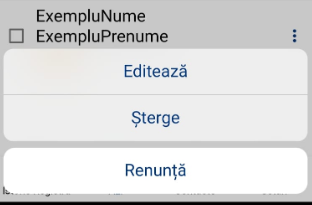 b.Editare informații zilier – opțiune activă pentru fiecare înregistrare în partec.Ștergere zilier din registrul curent – opțiune activă pentru fiecare înregistrare în parted.Transmitere zilieri selectați - opțiune activă dacă selectați cel puțin o înregistrare. Puteți selecta, de asemenea, toate înregistrările din registrul curent, pentru a realiza o singura transmitere.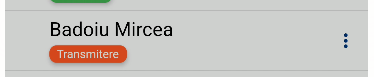 Stare transmis – înregistrarea a fost recepționată de către sistem. *Pentru fiecare înregistrare transmisă cu succes, veți vedea afișat un Cod unic de confirmare transmitere.Operații posibile: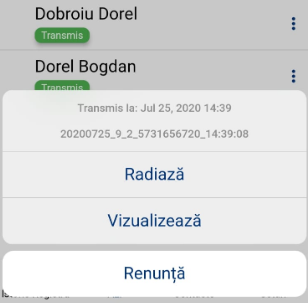 Vizualizare date personale zilierRadiere zilier transmis – puteți radia intrări din transmiterea curentă fără constrângerea adăugării unei alte intrări (așa cum se întâmplă în cazul radierilor operate în registre din istoric)Stare eroare – înregistrarea nu a putut fi recepționată de către sistem (problemă de acces la rețeaua mobilă, alte probleme)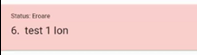 Operații posibile:Vizualizare date personale zilierRetransmitere zilieri selectați returnați cu status eroareNOTĂ:La schimbarea datei calendaristice, aplicația va realiza, în mod automat, trimiterea registrului curent în Istoric registru.Contacte zilieri 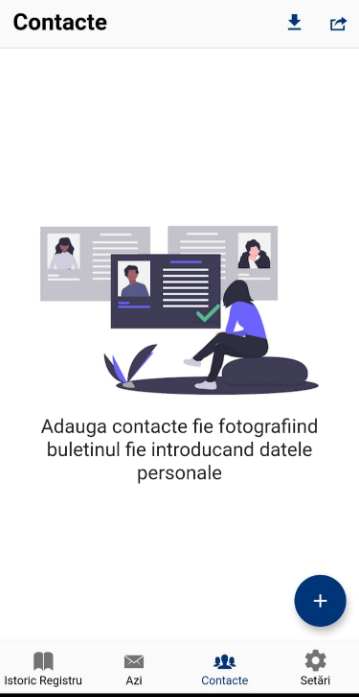 Meniul „Contacte” vă oferă posibilitatea gestionării zilierilor într-un format ușor de accesat și intuitiv. Acest meniu este similar „agendei telefonice” clasice. Operațiuni posibile:Adăugare contact  Căutare contact Vizualizare contact Editare contactSelecție multiplă contacte  Ștergere contactImportă un fișier CSV -> Descarcă formatul predefinit /Alege din fișierele tale Exporta listă contacte Adăugare zilierPentru adăugarea unui contact, apăsați pe „+”.În ecranul de adăugare contact, „Adaugă zilier”, aveți următoarele posibilități de a înregistra contactele zilierilor doriți:Completați manual informațiile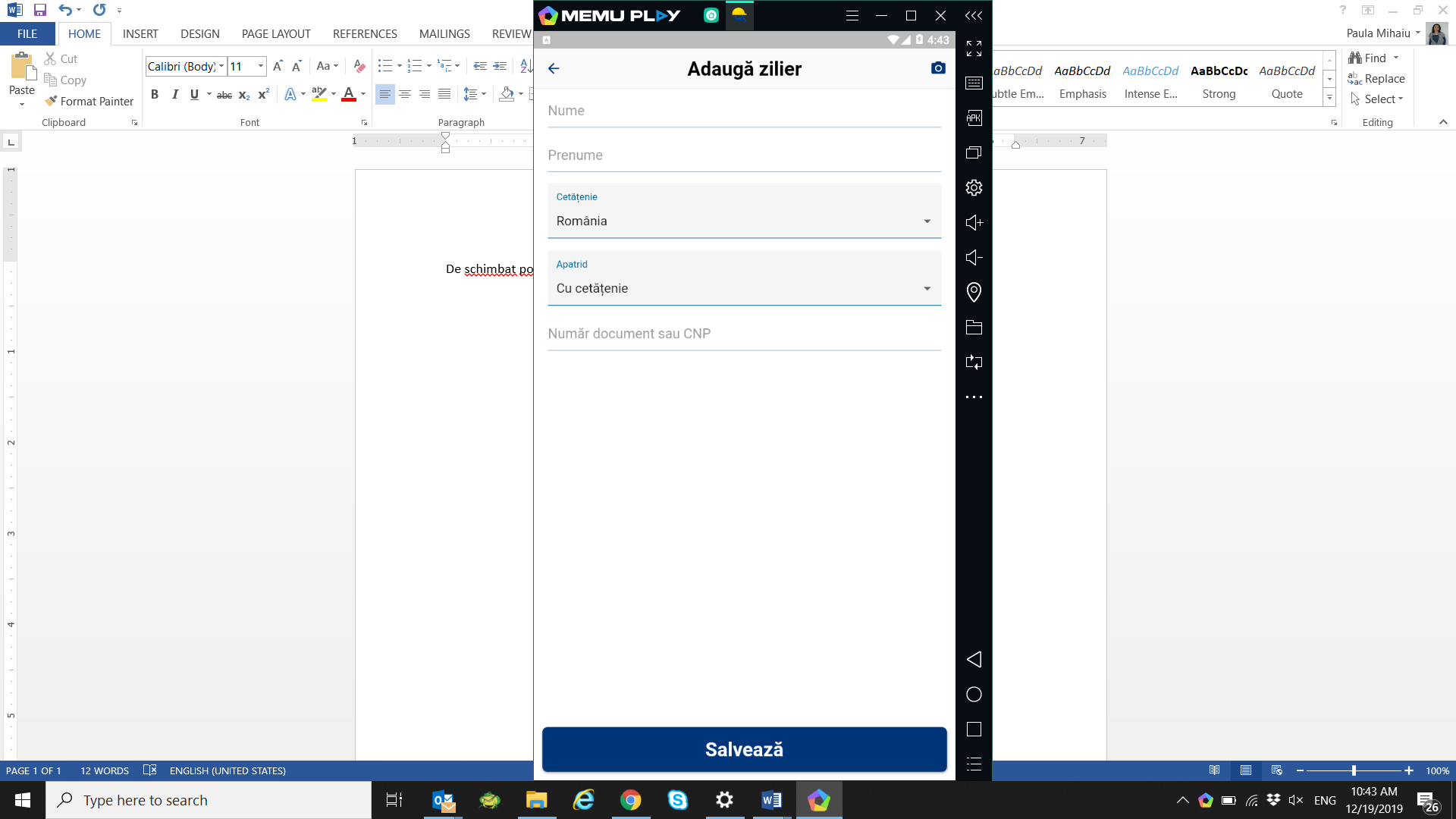 ▪ Scanați actul de identitate – valabil numai pentru C.I. românească 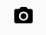 Importați contactele de care dispuneți salvate într-un     fișier în format .csv   - descărcați fie formatul prestabilit pentru completare, fie ghidul dedicat explicativ pentru structura acceptată.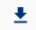 După verificarea/validarea informațiilor introduse, se va accesa butonul „Salvează”.Scanare Act de identitateOpțiunea „Scanare Act de Identitate” este un meniu adaptat adăugării semiautomate pentru un contact de cetățenie română. La scanarea cărții de identitate, aplicația citește în mod automat informațiile obligatorii aferente oricărui Contact /Ziiler. În urma scanării, sunt precompletate cu informații câmpurile:NumePrenumeCNPCetățenia preluată automat prin utilizarea acestei funcțiuni este “România” NOTE:Aceste câmpuri sunt relevante și vor fi utilizate în scopul raportării. De aceea, vă rugăm să acordați o atenție sporită acestor informații în vederea transmiterii unor date complete și corecte.Vă reamintim că toate înregistrările privind Contactele/Zilierii introduse în cadrul aplicației, prin oricare dintre opțiunile de introducere (Manuala/Scanare/Import CSV), pot fi șterse/editate ulterior, utilizând funcțiunea „Cautare”.Menționăm că aceste contacte sunt stocate strict local. În cazul în care este schimbat dispozitivul utilizat, introducerea Contactelor/Zilierilor va trebui reluată.  Căutare contactFuncția de căutare vă permite o navigare ușoară în cadrul listei de contacte. Puteți  edita, șterge contactele rezultate în urma căutărilor realizate.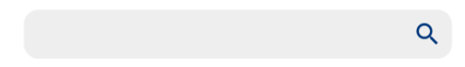 Puteți identifica un Contact/Zilier în funcție de oricare dintre informațiile asociate acestuia.În bara de căutare, scrieți textul după care doriți să efectuați căutarea (exemplu: Test).Aplicația va afișa în lista de rezultate ale căutării numai acele contacte care corespund criteriului de căutare introdus.Istoric RegistruLa accesarea acestui meniu, veți vizualiza sub formă de listă registrele transmise electronic în zilele anterioare, pe o perioadă de maximum 31 de zile raportate. La selectarea unui registru, aplicația deschide ecranul cu detaliile registrului, care prezintă:Data la care a fost creat registrulData și ora la care a fost transmis registrulLista de zilieri transmișiÎn cadrul acestui ecran, puteți realiza următoarele operații:Vizualizare detalii zilier – selectați o înregistrare din listă pentru afișarea informațiilor transmise în registru aferente unui zilierExport registru – deschiderea căsuței de e-mail în vederea transmiterii registrului pe adresele de e-mail dorite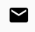 Trimitere în Registru Curent   -  descrisă în secțiunea Preluare inregistrari din Registru Anterior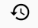 Radiere zilieri – această opțiune vă oferă posibilitatea de a realiza anumite corecții pe informații deja transmise, fără a șterge informațiile introduse și transmise inițial: Selectați înregistrarea pe care doriți să o corectațiApăsați butonul Radiere – în urma acestei operațiuni, înregistrarea va trece în status-ul „radiat”Completați o nouă înregistrare corectă – cea care înlocuiește înregistrarea radiatăRetransmiteți înregistrările implicate în operațiunea de radiere.NOTE:Înregistrările radiate vor fi păstrate în istoric, în vederea verificărilor ulterioare și vor apărea marcate în mod diferit de restul înregistrărilor valide.Va fi generat un nou cod de încărcare aferent înregistrării radiateCorespunzător înregistrării radiate, este obligatoriu să adăugați înregistrarea corectă.Setări și suport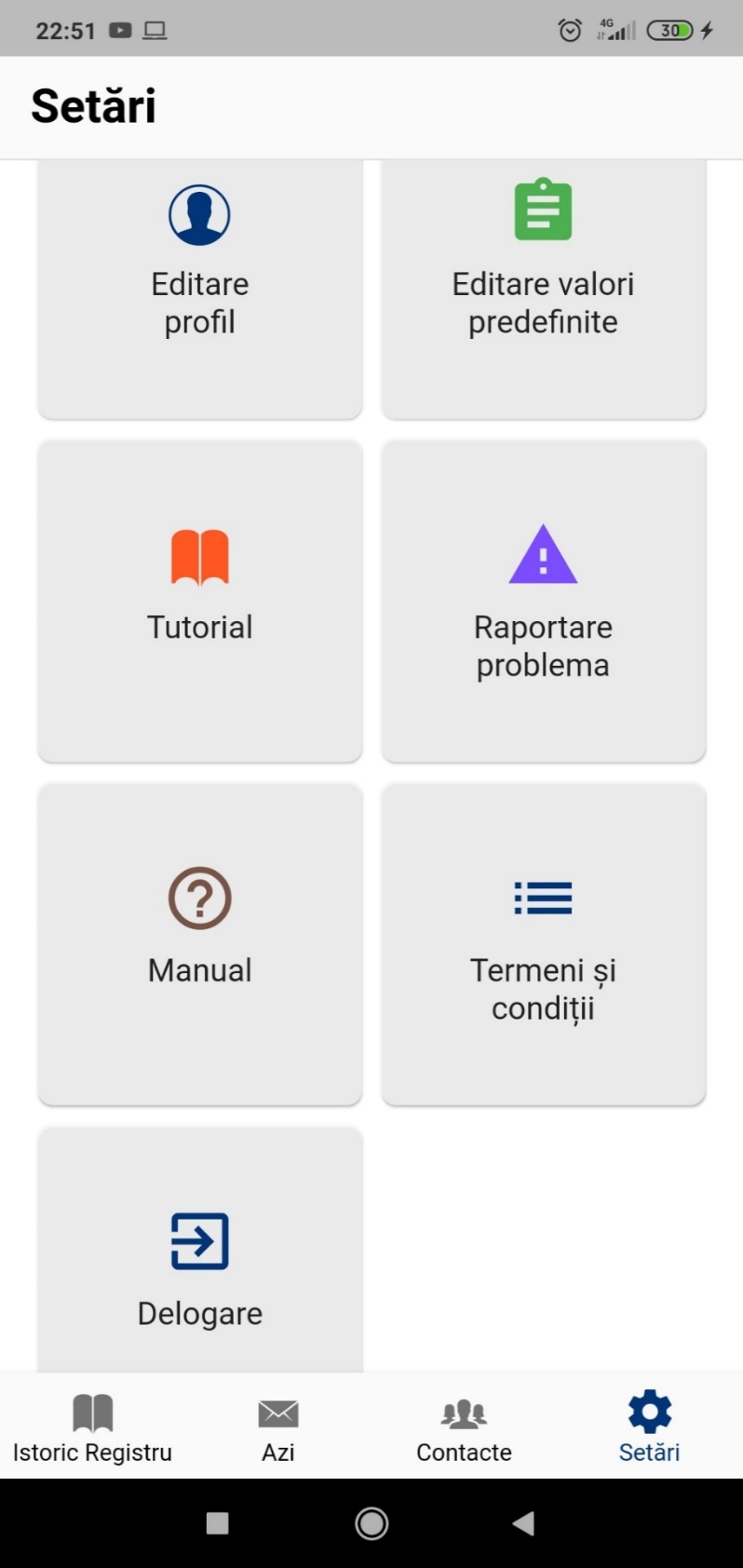 La accesarea meniului Setări, aveți disponibile următoarele opțiuni :posibilitatea de a reveni asupra configurărilor deja realizate anterior, prin editarea profilului sau/și a valorilor predefinite;posibilitatea de a vizualiza termenii și condițiile generale de utilizare a aplicației;posibilitatea de a vizualiza sau solicita informații referitoare la modul de operare sau funcționare ale aplicației, prin consultarea documentelor accesibile din meniul Setari, Tutorial și Manual, cât și prin transmiterea unei solicitări prin Raportare problemă.Valori predefinite 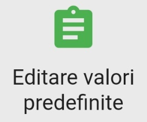 La accesarea meniului de „Valori predefinite”, aplicația afișează interfața ce conține informațiile editabile, care pot fi predefinite pentru adăugarea unui zilier în „Registrul curent”.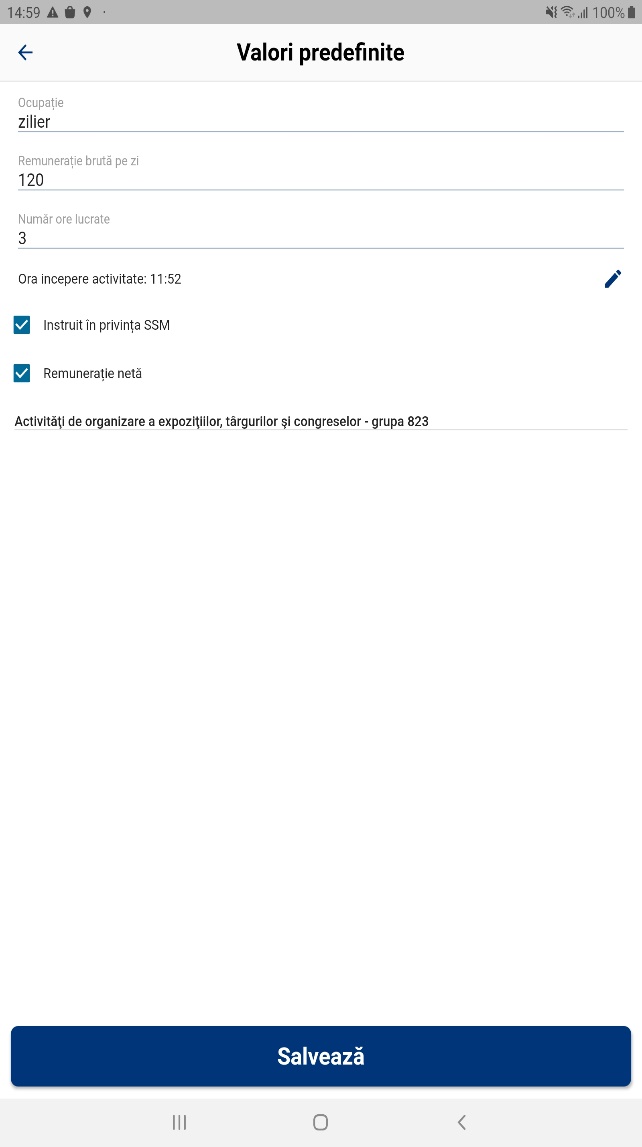 Ocupație – denumirea activității desfășurate de zilierOra începere activitate –indicați ora la care începe activitateaNumăr ore lucrate - indicați nr. de ore lucrate Remunerație brută pe zi – indicați suma aferentă remunerației brute/ per zi acordateInstruit în privința SSM - bifați dacă zilierul a semnat pentru participarea la instruirea în domeniul securității și sănătății în muncăRemunerație netă – bifați acordarea remunerației neteCod CAEN –selectați din listă unul dintre codurile CAEN prestabilite la configurarea profilului de activitateNOTE:Suma aferentă remunerației brute/ per zi completată trebuie să fie mai mare sau egală cu valoarea stabilită prin lege.În urma salvării valorilor introduse în meniul de „Valori predefinite”, orice adăugare de zilieri, va avea valorile stabilite, introduse automat în registrul curent.Aceste informații sunt salvate local, schimbarea dispozitivului ducând la imposibilitatea accesării acestor valori predefinite.Editare profilAccesând această opțiune, veți vizualiza informațiile aferente profilului dumneavoastră curent, configurat în aplicație, cu posibilitatea de editare a anumitor valori. 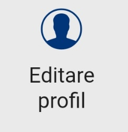 În acest ecran puteți modifica informațiile referitoare la:NumePrenumeAdresa de e-mailDenumire (companie)Sediu social (adresa sediului social)CAENLocalitate (desfășurare activitate)Județ (desfășurare activitate)Loc desfășurare activitate Apăsați butonul „ Salvează” pentru a salva modificările realizate pe profil.NOTE:În urma salvării valorilor introduse, orice adăugare de zilieri va avea valorile stabilite, introduse automat în registrul curent.Aceste informații sunt salvate local, schimbarea dispozitivului ducând la imposibilitatea accesării acestora.Raportare problemă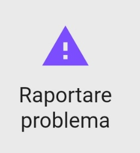 Prin accesarea meniului Raportare problemă aveți posibilitatea să transmiteți către  echipa de suport tehnic situații întâmpinate în timpul utilizării aplicației în vederea clarificării sau soluționării aspectelor transmise.Manual 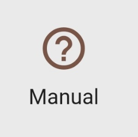 La accesarea meniului „Manual”, aplicația va deschide documentul pentru vizualizare în format .PDF. Odată deschis, veți avea  posibilitatea de a-l salva.Delogare 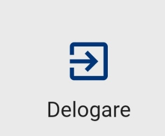 Va permite ieșirea din aplicație pentru securizarea datelor, dar și pentru a avea posibilitatea de a raporta pentru beneficiari multipli. Element paginaDescriereCUI/CIFCompletați CUI-ul sau CIF-ul Beneficiarului/Utilizatorului în numele căruia veți gestiona aplicația „Inspectia Muncii”Date personaleCompletați datele personale: Nume, Prenume, Adresa de e-mail, CNP.Trimite!Apăsați butonul Trimite! pentru a transmite solicitarea de autorizare. Element paginaDescriereCUI/CIFSe afișează CUI-ul sau CIF-ul Beneficiarului/Utilizatorului în numele căruia veți gestiona aplicația „Inspectia Muncii” pe care l-ați introdus în solicitarea de autorizare. Acesta nu poate fi modificat.Date personaleSe afișează datele personale pe care le-ați introdus în solicitarea de autorizare și pe care le puteți actualiza: Nume, Prenume, Adresa e-mail, CNP DenumireSe afișează denumirea asociată CUI-ului pe care l-ați introdus în solicitarea de autorizare.Sediu SocialSe afișează sediul social asociat CUI-ului pe care l-ați introdus în solicitarea de autorizare.CAENSelectați cod-urile CAEN utilizate în activitățile desfășurate cu zilieri. Dacă este nevoie, puteți selecta mai multe cod-uri CAEN.JudețSelectați județul în care se desfășoară activitățile cu zilieri pe care le gestionațiLocalitateSelectați localitatea în care se desfășoară activitățile cu zilieri pe care le gestionațiAdresaÎnregistrați cât mai precis și complet locul de desfășurare a activităților cu zilieri pe care le gestionațiSalveazăApăsați butonul Salvează pentru a salva informațiile completate Element ecran adaugă zilier DescrierePrenumePrenume zilierNumeNume zilierCetățenieEste preselectată valoarea România.Puteți selecta o singură țară din lista derulantă.Nu este disponibilă selectarea cetățeniei dacă ați completat câmpul Apatrid ApatridPentru a înregistra un zilier cetățean apatrid,selectați din lista predefinită una dintre valorile:Cu drept de ședere în altă țară decât RomâniaCu drept de ședere pe termen lung în RomâniaCNP sau Număr documentDaca ați ales cetățenia română, trebuie să introduceți un CNP valid.Aplicația verifică corectitudinea CNP-ului și afișează un mesaj dacă acesta este incorect.Dacă alegeți orice altă țară în afară de România sau opțiunea Apatrid, trebuie să introduceți informațiile specifice tipului de act de identitate al zilierului.